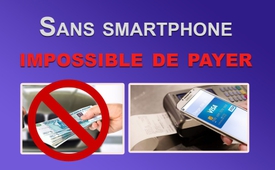 Sans smartphone impossible de payer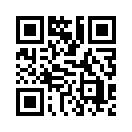 L’évolution récente en Chine montre déjà très clairement à quoi conduiront les paiements sans argent liquide. Dans ce pays, de nombreux citoyens n'ont plus d'argent liquide.L’évolution récente en Chine montre déjà très clairement à quoi conduiront les paiements sans argent liquide. Dans ce pays, de nombreux citoyens n'ont plus d'argent liquide. Au lieu de cela, petits et grands effectuent tous les paiements via smartphone (téléphone portable). Une application permet de payer le montant de ses achats rapidement et facilement, même dans les plus petits boui-bouis de rues. Dans certains cas même, on ne peut plus payer que de cette façon. Par exemple, si vous souhaitez louer un des vélos proposés à tous les coins de rue, ce n'est possible que par le moyen décrit ci-dessus. Si vous n'avez pas cette application, pas de chance ! Vous devez renoncer à louer un vélo. Ce qui aujourd’hui concerne « uniquement » le vélo pourrait demain peut-être concerner ce qui est essentiel à la vie.de nh.Sources:Rapport de témoinsCela pourrait aussi vous intéresser:#AbolitionArgentLiquide - de l'argent liquide - www.kla.tv/AbolitionArgentLiquideKla.TV – Des nouvelles alternatives... libres – indépendantes – non censurées...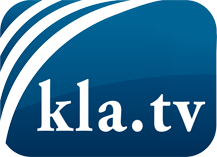 ce que les médias ne devraient pas dissimuler...peu entendu, du peuple pour le peuple...des informations régulières sur www.kla.tv/frÇa vaut la peine de rester avec nous! Vous pouvez vous abonner gratuitement à notre newsletter: www.kla.tv/abo-frAvis de sécurité:Les contre voix sont malheureusement de plus en plus censurées et réprimées. Tant que nous ne nous orientons pas en fonction des intérêts et des idéologies de la système presse, nous devons toujours nous attendre à ce que des prétextes soient recherchés pour bloquer ou supprimer Kla.TV.Alors mettez-vous dès aujourd’hui en réseau en dehors d’internet!
Cliquez ici: www.kla.tv/vernetzung&lang=frLicence:    Licence Creative Commons avec attribution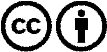 Il est permis de diffuser et d’utiliser notre matériel avec l’attribution! Toutefois, le matériel ne peut pas être utilisé hors contexte.
Cependant pour les institutions financées avec la redevance audio-visuelle, ceci n’est autorisé qu’avec notre accord. Des infractions peuvent entraîner des poursuites.